Patient—hospital insurance status, code NExported from METEOR(AIHW's Metadata Online Registry)© Australian Institute of Health and Welfare 2024This product, excluding the AIHW logo, Commonwealth Coat of Arms and any material owned by a third party or protected by a trademark, has been released under a Creative Commons BY 4.0 (CC BY 4.0) licence. Excluded material owned by third parties may include, for example, design and layout, images obtained under licence from third parties and signatures. We have made all reasonable efforts to identify and label material owned by third parties.You may distribute, remix and build on this website’s material but must attribute the AIHW as the copyright holder, in line with our attribution policy. The full terms and conditions of this licence are available at https://creativecommons.org/licenses/by/4.0/.Enquiries relating to copyright should be addressed to info@aihw.gov.au.Enquiries or comments on the METEOR metadata or download should be directed to the METEOR team at meteor@aihw.gov.au.Patient—hospital insurance status, code NIdentifying and definitional attributesIdentifying and definitional attributesMetadata item type:Data ElementShort name:Hospital insurance statusMETEOR identifier:270253Registration status:Health!, Superseded 05/10/2016Definition:Hospital insurance as represented by a code under one of the following categories:Registered insurance - hospital insurance with a health insurance fund registered under the National Health Act 1953 (Cwlth)General insurance - hospital insurance with a general insurance company under a guaranteed renewable policy providing benefits similar to those available under registered insuranceNo hospital insurance or benefits coverage under the above.Data Element Concept:Patient—hospital insurance statusValue Domain:Hospital insurance status code NValue domain attributesValue domain attributesValue domain attributesRepresentational attributesRepresentational attributesRepresentational attributesRepresentation class:CodeCodeData type:NumberNumberFormat:NNMaximum character length:11ValueMeaningPermissible values:1Hospital insurance2No hospital insuranceSupplementary values:9
 Unknown
 Data element attributes Data element attributes Collection and usage attributesCollection and usage attributesGuide for use:Persons covered by insurance for benefits of ancillary services only are included in 2 - no hospital insurance.The 'unknown' category should not be used in primary collections but can be used to record unknown insurance status in databases.This metadata item is to determine whether the patient has hospital insurance, not their method of payment for the episode of care.Comments:Insurance status was reviewed and modified to reflect changes to new private health insurance arrangements under the Health Legislation (Private Health Insurance Reform) Amendment Act 1995.Employee health benefits schemes became illegal with the implementation of Schedule 2 of the private health insurance reforms, effective on 1 October 1995.Under Schedule 4 of the private health insurance reforms, on 1 July 1997, the definition of the 'basic private table' or 'basic table', and 'supplementary hospital table' and any references to these definitions was omitted from the National Health Act 1953. All hospital tables offered by registered private health insurers since 29 May 1995 have been referred to as 'Applicable Benefits Arrangements' and marketed under the insurer's own product name.Source and reference attributesSource and reference attributesOrigin:National Health Data CommitteeRelational attributesRelational attributesRelated metadata references:Has been superseded by Patient—hospital insurance status, code NHealth!, Standard 05/10/2016Tasmanian Health, Standard 23/06/2020
Is re-engineered from  Hospital insurance status, version 3, DE, NHDD, NHIMG, Superseded 01/03/2005.pdf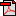  (15.6 KB)No registration statusImplementation in Data Set Specifications:Admitted patient care NMDSHealth!, Superseded 07/12/2005Implementation start date: 01/07/2005
Implementation end date: 30/06/2006

Admitted patient care NMDS 2006-07Health!, Superseded 23/10/2006Implementation start date: 01/07/2006
Implementation end date: 30/06/2007

Admitted patient care NMDS 2007-08Health!, Superseded 05/02/2008Implementation start date: 01/07/2007
Implementation end date: 30/06/2008

Admitted patient care NMDS 2008-09Health!, Superseded 04/02/2009Implementation start date: 01/07/2008
Implementation end date: 30/06/2009

Admitted patient care NMDS 2009-10Health!, Superseded 22/12/2009Implementation start date: 01/07/2009
Implementation end date: 30/06/2010

Admitted patient care NMDS 2010-11Health!, Superseded 18/01/2011Implementation start date: 01/07/2010
Implementation end date: 30/06/2011

Admitted patient care NMDS 2011-12Health!, Superseded 11/04/2012Implementation start date: 01/07/2011
Implementation end date: 30/06/2012

Admitted patient care NMDS 2012-13Health!, Superseded 02/05/2013Implementation start date: 01/07/2012
Implementation end date: 30/06/2013

Admitted patient care NMDS 2013-14Health!, Superseded 11/04/2014Implementation start date: 01/07/2013
Implementation end date: 30/06/2014

Admitted patient care NMDS 2014-15Health!, Superseded 13/11/2014Implementation start date: 01/07/2014
Implementation end date: 30/06/2015

Admitted patient care NMDS 2015-16Health!, Superseded 10/11/2015Implementation start date: 01/07/2015
Implementation end date: 30/06/2016

Admitted patient care NMDS 2016-17Health!, Superseded 05/10/2016Implementation start date: 01/07/2016
Implementation end date: 30/06/2017

